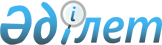 О внесении изменений и дополнений в решение Айыртауского районного маслихата от 23 декабря 2010 года N 4-30-1 "О бюджете района на 2011-2013 годы"
					
			Утративший силу
			
			
		
					Решение маслихата Айыртауского района Северо-Казахстанской области от 17 ноября 2011 года N 4-40-2. Зарегистрировано Департаментом юстиции Северо-Казахстанской области 14 декабря 2011 года N 13-3-147. Утратило силу - в связи с истечением срока действия (письмо маслихата Айыртауского района Северо-Казахстанской области от 28 июня 2012 года N 68)

      Сноска. Утратило силу - в связи с истечением срока действия (письмо маслихата Айыртауского района Северо-Казахстанской области от 28.06.2012 N 68)      В соответствии с подпунктом 4) пункта 2 статьи 106 Бюджетного кодекса Республики Казахстан от 4 декабря 2008 года № 95-IV, подпунктом 1) пункта 1 статьи 6 Закона Республики Казахстан от 23 января 2001 года № 148 «О местном государственном управлении и самоуправлении в Республике Казахстан», районный маслихат РЕШИЛ:



      1. Внести в решение тридцатой сессии районного маслихата четвертого созыва «О бюджете района на 2011-2013 годы» от 23 декабря 2010 года № 4-30-1 (зарегистрировано в Реестре государственной регистрации нормативных правовых актов за № 13-3-126 и опубликовано 17 февраля 2011 года в газете «Айыртау таңы», 17 февраля 2011 года «Айыртауские зори»), следующие изменения и дополнения:

      Пункт 1 изложить в следующей редакции:

      «1) доходы – 3 426 530 тысяч тенге, в том числе по:

      налоговым поступлениям – 430 292 тысяч тенге;

      неналоговым поступлениям – 5 570 тысяч тенге;

      поступлениям от продажи основного капитала – 26 320 тысяч тенге;

      поступлениям трансфертов – 2 964 348 тысяч тенге;

      2) затраты – 3 176 825,4 тысяч тенге;

      3) чистое бюджетное кредитование – 285 416 тысяч тенге, в том числе:

      бюджетные кредиты – 286 838 тысяч тенге;

      погашение бюджетных кредитов – 1422 тысячи тенге;

      4) сальдо по операциям с финансовыми активами – 14 000, в том числе:

      приобретение финансовых активов – 14000;

      поступления от продажи финансовых активов государства – 0;

      5) дефицит (профицит) бюджета – -49 711,4 тысяч тенге;

      6) финансирование дефицита (использование профицита) бюджета – 49 711,4 тысяч тенге, в том числе:

      поступление займов – 286 838 тысяч тенге;

      обслуживание долга – 1 тысяча тенге;

      погашение займов – 246 422 тысячи тенге;

      используемые остатки бюджетных средств – 9 296,4 тысячи тенге.»;

      пункт 10 изложить в следующей редакции:

      «10. Учесть в бюджете района на 2011 год целевые трансферты из республиканского бюджета в следующих размерах:

      1) 16 420 тысяч тенге – на проведение противоэпизоотических мероприятий;

      2) 6 659 тысяч тенге - для реализации мер социальной поддержки специалистов социальной сферы сельских населенных пунктов;

      3)51876 тысяч тенге – на реализацию государственного образовательного заказа в дошкольных организациях образования;

      4) 50 756 тысяч тенге - на реализацию Государственной программы развития образования Республики Казахстан на 2011-2020 годы, утвержденной Указом Президента Республики Казахстан от 7 декабря 2010 года № 1118, в том числе на:

      оснащение учебным оборудованием кабинетов физики, химии, биологии в государственных учреждениях основного среднего и общего среднего образования -20480 тысяч тенге; 

      создание лингафонных и мультимедийных кабинетов в государственных учреждениях начального, основного среднего и общего среднего образования - 27040 тысяч тенге; 

      обеспечение оборудованием, программным обеспечением детей-инвалидов, обучающихся на дому -3236 тысяч тенге;

      5) 10856 тысяч тенге – на ежемесячную выплату денежных средств опекунам (попечителям) на содержание ребенка сироты (детей-сирот), оставшегося без попечения родителей;

      6) 10920 тысяч тенге – на поддержку частного предпринимательства в рамках программы «Дорожная карта бизнеса – 2020» на организацию молодежной практики;

      7) 82000 тысячи тенге - на реализацию инвестиционных проектов в том числе на:

      водообеспечение - 82000 тысячи тенге; 

      8) 1347 тысяч тенге - на реализацию предоставления специальных социальных услуг, в том числе на:

      введение стандартов специальных социальных услуг на предоставление специальных социальных услуг нуждающимся гражданам на дому - 1347 тысяч тенге;

      9) 82 000 тысяч тенге - на развитие инженерно-коммуникационной инфраструктуры в рамках Программы занятости 2020;

      10) 4 290 тысяч тенге – на частичное субсидирование заработной платы;

      11) 8965 тысяч тенге – на создание центров занятости;

      12) 17214 тысяч тенге – на увеличение размера доплаты за квалификационную категорию учителям школ и воспитателям дошкольных организаций образования;

      13) 245 001 тыс. тенге - на досрочное погашение бюджетного кредита на строительство и (или) приобретения жилья в рамках программы занятости 2020.»;

      пункт 13 изложить в следующей редакции:

      «13. Утвердить резерв местного исполнительного органа района на 2011 год в сумме 5000 тысяч тенге.»;

      приложения 1, 5, 6, к указанному решению изложить в новой редакции согласно приложениям 1, 2, 3 к настоящему решению (прилагается).



      2. Настоящее решение вводится в действие с 1 января 2011 года.      Председатель ХХXХ                          Секретарь

      внеочередной сессии                        районного маслихата

      районного маслихата

      А. Абакумов                                К. Хамзин

Приложение 1

к решению сессии районного маслихата

от 17 ноября 2011 года № 4-40-2Приложение 1

к решению сессии районного маслихата

от 23 декабря 2010 года № 4-30-1 Бюджет района на 2011 год

Приложение 2

к решению сессии районного маслихата

от 17 ноября 2011 года № 4-40-2Приложение 5

к решению сессии районного маслихата

от 23 декабря 2010 года № 4-30-1 Бюджетные программы по сельским округам на 2011 годпродолжение таблицыпродолджение таблицы

Приложение 3

к решению сессии районного маслихата

от 17 ноября 2011 года № 4-40-2Приложение 6

к решению сессии районного маслихата

от 23 декабря 2010 года № 4-30-1 Перечень выплат отдельным категориям нуждающихся граждан по решениям местных представительных органов на 2011 год
					© 2012. РГП на ПХВ «Институт законодательства и правовой информации Республики Казахстан» Министерства юстиции Республики Казахстан
				КатегорияКатегорияКатегорияКатегорияСумма,

тысяч

тенгеКлассКлассКлассСумма,

тысяч

тенгеПодклассПодклассСумма,

тысяч

тенгеНаименованиеСумма,

тысяч

тенге123451) Доходы3 426 5301Налоговые поступления430 29201Подоходный налог5 7502Индивидуальный подоходный налог5 75003Социальный налог236 5781Социальный налог236 57804Налоги на собственность145 4121Налоги на имущество84 4743Земельный налог10 1504Налог на транспортные средства45 5885Единый земельный налог5 20005Внутренние налоги на товары, работы и услуги38 0522Акцизы4 4103Поступления за использование природных и других ресурсов24 6004Сборы за ведение предпринимательской и профессиональной деятельности8 9075Налог на игорный бизнес13508Обязательные платежи, взимаемые за совершение юридически значимых действий и (или) выдачу документов уполномоченными на то государственными органами или должностными лицами4 5001Государственная пошлина 4 5002Неналоговые поступления5 57001Доходы от государственной собственности3 0205Доходы от аренды имущества, находящегося в государственной собственности3 02006Прочие неналоговые поступления2 5501Прочие неналоговые поступления2 5503Поступления от продажи основного капитала26 32001Поступления от продажи имущества, закрепленного за государственными учреждениями2 6611Поступления от продажи имущества, закрепленного за государственными учреждениями2 66103Продажа земли и нематериальных активов23 6591Продажа земли23 6594Поступления трансфертов2 964 34802Трансферты из вышестоящих органов государственного управления2 964 3482Трансферты из областного бюджета2 964 348Функциональная группаФункциональная группаФункциональная группаФункциональная группаСумма, тысяч тенгеАдминистраторАдминистраторАдминистраторСумма, тысяч тенгеПрограммаПрограммаСумма, тысяч тенгеНаименованиеСумма, тысяч тенге123452) Затраты3 176 825,41Государственные услуги общего характера224 232,0112Аппарат маслихата района (города областного значения)13 939,0001Услуги по обеспечению деятельности маслихата района (города областного значения)13 652,0003Капитальные расходы государственных органов287,0122Аппарат акима района (города областного значения)60 377,0001Услуги по обеспечению деятельности акима района (города областного значения)58 584,0003Капитальные расходы государственных органов1 793,0123Аппарат акима района в городе, города районного значения, поселка, аула (села), аульного (сельского) округа127 805,0001Услуги по обеспечению деятельности акима района в городе, города районного значения, поселка, аула (села), аульного (сельского) округа127 756,0022Капитальные расходы государственных органов49,0459Отдел экономики и финансов района (города областного значения)22 111,0001Услуги по реализации государственной политики в области формирования и развития экономической политики, государственного планирования, исполнения бюджета и управления коммунальной собственностью района (города областного значения)20 466,0003Проведение оценки имущества в целях налогообложения481,0004Организация работы по выдаче разовых талонов и обеспечение полноты сбора сумм от реализации разовых талонов686,0011Учет, хранение, оценка и реализация имущества, поступившего в коммунальную собственность389,0015Капитальные расходы государственных органов89,02Оборона6 031,0122Аппарат акима района (города областного значения)6 031,0005Мероприятия в рамках исполнения всеобщей воинской обязанности5 949,0007Мероприятия по профилактике и тушению степных пожаров районного (городского) масштаба, а также пожаров в населенных пунктах, в которых не созданы органы государственной противопожарной службы82,04Образование2 214 481,0471Отдел образования, физической культуры и спорта района (города областного значения)2 214 481,0003Обеспечение деятельности организаций дошкольного воспитания и обучения109 714,0004Общеобразовательное обучение2 035 014,0005Дополнительное образование для детей и юношества16 276,0008Информатизация системы образования в государственных учреждениях образования района (города областного значения)6 909,0009Приобретение и доставка учебников, учебно-методических комплексов для государственных учреждений образования района (города областного значения)15 262,0020Ежемесячные выплаты денежных средств опекунам (попечителям) на содержание ребенка-сироты (детей-сирот), и ребенка (детей), оставшегося без попечения родителей10 856,0023Обеспечение оборудованием, программным обеспечением детей-инвалидов, обучающихся на дому3 236,0025Увеличение размера доплаты за квалификационную категорию учителям школ и воспитателям дошкольных организаций образования17 214,06Социальная помощь и социальное обеспечение182 713,0451Отдел занятости и социальных программ района (города областного значения)182 713,0001Услуги по реализации государственной политики на местном уровне в области обеспечения занятости социальных программ для населения22 050,0002Программа занятости23 299,0004Оказание социальной помощи на приобретение топлива специалистам здравоохранения, образования, социального обеспечения, культуры и спорта в сельской местности в соответствии с законодательством Республики Казахстан1 220,0005Государственная адресная социальная помощь9 032,0006Жилищная помощь396,0007Социальная помощь отдельным категориям нуждающихся граждан по решениям местных представительных органов64 007,0010Материальное обеспечение детей-инвалидов, воспитывающихся и обучающихся на дому1 010,0011Оплата услуг по зачислению, выплате и доставке пособий и других социальных выплат1 498,0014Оказание социальной помощи нуждающимся гражданам на дому22 001,0016Государственные пособия на детей до 18 лет26 306,0017Обеспечение нуждающихся инвалидов обязательными гигиеническими средствами и предоставление услуг специалистами жестового языка, индивидуальными помощниками в соответствии с индивидуальной программой реабилитации инвалида2 929,0023Обеспечение деятельности центров занятости8 965,07Жилищно-коммунальное хозяйство279 985,0123Аппарат акима района в городе, города районного значения, поселка, аула (села), аульного (сельского) округа16 518,0008Освещение улиц населенных пунктов7 195,0009Обеспечение санитарии населенных пунктов1 670,0010Содержание мест захоронений и погребение безродных131,0011Благоустройство и озеленение населенных пунктов5 177,0014Организация водоснабжения населенных пунктов2 345,0458Отдел жилищно-коммунального хозяйства, пассажирского транспорта и автомобильных дорог района (города областного значения)64 128,0012Функционирование системы водоснабжения и водоотведения22 128,0028Развитие коммунального хозяйства42 000,0467Отдел строительства района (города областного значения)199 339,0003Строительство и (или) приобретение жилья государственного коммунального жилищного фонда5 365,0004Развитие, обустройство и (или) приобретение инженерно-

коммуникационной инфраструктуры38 635,0005Развитие коммунального хозяйства5 094,0006Развитие системы водоснабжения68 245,0022Развитие инженерно-

коммуникационной инфраструктуры в рамках Программы занятости 202082 000,08Культура, спорт, туризм и информационное пространство72 895,8123Аппарат акима района в городе, города районного значения, поселка, аула (села), аульного (сельского) округа22 224,7006Поддержка культурно-досуговой работы на местном уровне22 224,7455Отдел культуры и развития языков района (города областного значения)34 875,1001Услуги по реализации государственной политики на местном уровне в области развития языков и культуры6 349,0003Поддержка культурно-досуговой работы18 367,1006Функционирование районных (городских) библиотек9 627,0007Развитие государственного языка и других языков народа Казахстана532,0456Отдел внутренней политики района (города областного значения)10 585,0001Услуги по реализации государственной политики на местном уровне в области информации, укрепления государственности и формирования социального оптимизма граждан6 154,0002Услуги по проведению государственной информационной политики через газеты и журналы4 296,0006Капитальные расходы государственных органов135,0471Отдел образования, физической культуры и спорта района (города областного значения)5 211,0014Проведение спортивных соревнований на районном (города областного значения) уровне737,0015Подготовка и участие членов сборных команд района (города областного значения) по различным видам спорта на областных спортивных соревнованиях4 474,010Сельское, водное, лесное, рыбное хозяйство, особо охраняемые природные территории, охрана окружающей среды и животного мира, земельные отношения132 453,0463Отдел земельных отношений района (города областного значения)9 625,0001Услуги по реализации государственной политики в области регулирования земельных отношений на территории района (города областного значения)9 475,0007Капитальные расходы государственных органов150,0474Отдел сельского хозяйства и ветеринарии района (города областного значения)40 272,0001Услуги по реализации государственной политики на местном уровне в сфере сельского хозяйства и ветеринарии15 596,0002Создание информационных систем52,0005Обеспечение функционирования скотомогильников (биотермических ям)928,0007Организация отлова и уничтожения бродячих собак и кошек617,0013Проведение противоэпизоотических мероприятий16 420,0099Реализация мер по оказанию социальной поддержки специалистов6 659,0467Отдел строительства района (города областного значения)82 556,0012Развитие объектов водного хозяйства82 556,011Промышленность, архитектурная, градостроительная и строительная деятельность5 692,0467Отдел строительства района (города областного значения)5 692,0001Услуги по реализации государственной политики на местном уровне в области строительства5 692,012Транспорт и коммуникации9 103,0458Отдел жилищно-коммунального хозяйства, пассажирского транспорта и автомобильных дорог района (города областного значения)9 103,0023Обеспечение функционирования автомобильных дорог9 103,013Прочие42 673,3451Отдел занятости и социальных программ района (города областного значения)10 920,0022Поддержка частного предпринимательства в рамках программы «Дорожная карта бизнеса - 2020»10 920,0458Отдел жилищно-коммунального хозяйства, пассажирского транспорта и автомобильных дорог района (города областного значения)9 642,3001Услуги по реализации государственной политики на местном уровне в области жилищно-коммунального хозяйства, пассажирского транспорта и автомобильных дорог9 642,3459Отдел экономики и финансов района (города областного значения)5 000,0012Резерв местного исполнительного органа района (города областного значения)5 000,0469Отдел предпринимательства района (города областного значения)5 286,0001Услуги по реализации государственной политики на местном уровне в области развития предпринимательства и промышленности5 136,0004Капитальные расходы государственных органов150,0471Отдел образования, физической культуры и спорта района (города областного значения)11 825,0001Услуги по обеспечению деятельности отдела образования, физической культуры и спорта11 825,015Трансферты6 566,3459Отдел экономики и финансов района (города областного значения)6 566,3006Возврат неиспользованных (недоиспользованных) целевых трансфертов6511,3024Целевые текущие трансферты в вышестоящие бюджеты в связи с передачей функций государственных органов из нижестоящего уровня государственного управления в вышестоящий55,03) Чистое бюджетное кредитование285 416,0Бюджетные кредиты286 838,07Жилищно-коммунальное хозяйство245 000,0467Отдел строительства района (города областного значения)245 000,0019Строительство жилья245 000,010Сельское, водное, лесное, рыбное хозяйство, особо охраняемые природные территории, охрана окружающей среды и животного мира, земельные отношения41 838,0474Отдел сельского хозяйства и ветеринарии района (города областного значения)41 838,0009Бюджетные кредиты для реализации мер социальной поддержки специалистов41 838,0КатегорияКатегорияКатегорияКатегорияСумма, тысяч тенгеКлассКлассКлассСумма, тысяч тенгеПодклассПодклассСумма, тысяч тенгеНаименованиеСумма, тысяч тенге5Погашение бюджетных кредитов1 422,001Погашение бюджетных кредитов1 422,01Погашение бюджетных кредитов, выданных из государственного бюджета1 422,04) Сальдо по операциям с финансовыми активами14 000,0Функциональная группаФункциональная группаФункциональная группаФункциональная группаСумма, тысяч тенгеАдминистраторАдминистраторАдминистраторСумма, тысяч тенгеПрограммаПрограммаСумма, тысяч тенгеНаименованиеСумма, тысяч тенгеПриобретение финансовых активов14 000,013Прочие14 000,0459Отдел экономики и финансов района (города областного значения)14 000,0014Формирование или увеличение уставного капитала юридических лиц14 000,0КатегорияКатегорияКатегорияКатегорияСумма, тысяч тенгеКлассКлассКлассСумма, тысяч тенгеПодклассПодклассСумма, тысяч тенгеНаименованиеСумма, тысяч тенге6Поступления от продажи финансовых активов государства0,001Поступления от продажи финансовых активов государства0,01Поступления от продажи финансовых активов внутри страны0,05) Дефицит (профицит) бюджета-49 711,46) Финансирование дефицита (использование профицита) бюджета49 711,47Поступления займов286 838,001Внутренние государственные займы286 838,02Договоры займа286 838,0Функциональная группаФункциональная группаФункциональная группаФункциональная группаСумма, тысяч тенгеАдминистраторАдминистраторАдминистраторСумма, тысяч тенгеПрограммаПрограммаСумма, тысяч тенгеНаименованиеСумма, тысяч тенге14Обслуживание долга1,0459Отдел экономики и финансов района (города областного значения)1,0021Обслуживание долга местных исполнительных органов по выплате вознаграждений и иных платежей по займам из областного бюджета1,016Погашение займов246 422,0459Отдел экономики и финансов района (города областного значения)246 422,0005Погашение долга местного исполнительного органа перед вышестоящим бюджетом246 422,0КатегорияКатегорияКатегорияКатегорияСумма, тысяч тенгеКлассКлассКлассСумма, тысяч тенгеПодклассПодклассСумма, тысяч тенгеНаименованиеСумма, тысяч тенге8Используемые остатки бюджетных средств9 296,401Остатки бюджетных средств9 296,41Свободные остатки бюджетных средств9 296,4Функциональная группаФункциональная группаФункциональная группаФункциональная группаВсегоАдминистраторАдминистраторАдминистраторВсегоПрограммаПрограммаВсегоНаименованиеВсего12345Затраты166547,701Государственные услуги общего характера127805123Аппарат акима района в городе, города районного значения, поселка, аула (села), аульного (сельского) округа127805001Услуги по обеспечению деятельности акима района в городе, города районного значения, поселка, аула (села), аульного (сельского) округа127756022Капитальные расходы государственных органов4907Жилищно-коммунальное хозяйство16518123Аппарат акима района в городе, города районного значения, поселка, аула (села), аульного (сельского) округа16518008Освещение улиц населенных пунктах7195009Обеспечение санитарии населенных пунктов1670010Содержание мест захоронений и погребение безродных131011Благоустройство и озеленение населенных пунктов5177014Организация водоснабжения населенных пунктов234508Культура, спорт, туризм и информационное пространство22224,7123Аппарат акима района в городе, города районного значения, поселка, аула (села), аульного (сельского) округа22224,7006Поддержка культурно-досуговой работы на местном уровне22224,7в том числе по сельским округамв том числе по сельским округамв том числе по сельским округамв том числе по сельским округамв том числе по сельским округамв том числе по сельским округамв том числе по сельским округамв том числе по сельским округамГосудар

ствен

ное уч

режде

ние "Ап

парат

акима

Арыкба

лыкско

госель

ского

окру

га"Государ

ствен

ное уч

режде

ние "Ап

парат

акима

Антонов

ского

сельско

го окру

га"Государ

ствен

ное уч

режде

ние "Ап

парат

акима

Володар

ского

сельско

го окру

га"Госу

дарс

твен

ное

учреж

дение

"Аппа

рат

акима

Гуса

ков

ского

сель

ского

окру

га"Госу

дарс

твен

ное уч

режде

ние

"Ап

парат

акима

Елец

кого

сель

ского

окру

га"Госу

дарс

твен

ное

учреж

дение

"Аппа

рат

акима

Жеты

коль

ского

сель

ского окру

га"Государ

ствен

ное уч

режде

ние "Ап

парат

акима

Имантау

ского

сельско

го окру

га"Государ

ствен

ное уч

режде

ние "Ап

парат

акима

Казан

ского

сель

ского

округа"67891011121319664,012002,022948,09959,06424,09113,010051,09702,010436910911771848163628511892284651043691091177184816362851189228465103879109117718481636285118922846549224617381048010062146500100224617381048010062146500100345788564175200200870100131977503305100425160453362146698211556971378045662911376982115569713780456629113769821155697137804566291137Государ

ственное

учрежде

ние "Ап

парат

акима

Караталь

ского

сельско

го ок

руга"Государ

ственное

учрежде

ние "Ап

парат

акима

Камсак

тинского

сельско

го ок

руга"Государ

ственное

учрежде

ние "Ап

парат

акима

Констан

тиновско

го сель

ского

округа"Государ

ственное

учрежде

ние "Ап

парат

акима

Лобанов

ского

сельско

го ок

руга"Государ

ственное

учрежде

ние "Ап

парат

акима

Нижнебур

лукского

округа"Государ

ственное

учрежде

ние "Ап

парат

акима

Сырымбет

ского

сельско

го ок

руга"Государ

ственное

учрежде

ние "Ап

парат

акима

Украин

ского

сельско

го ок

руга"141516171819207347,010182,79089,09732,08728,011138,010468,0696587167706832175138252827569658716770683217513825282756965871677068321751382528275100446100200030001004461002000300024601001001001001001001001001002821020,7128312111215258621932821020,7128312111215258621932821020,712831211121525862193№

п/пНаименованиеСумма, тысяч тенге123Всего64 007в том числе:1Экскурсионные поездки (авиатуры) инвалидам и участникам Великой Отечественной войны и лицам приравненным к ним, труженикам тыла, награжденным медалью "За доблестный труд в годы Великой Отечественной войны 1941-1945 г.г., вдовам воинов погибших в годы Великой Отечественной войны, не вступившие в повторный брак, бывшим несовершеннолетним узникам концлагерей, жителям блокадного Ленинграда, многодетным матерям, награжденным подвеской "Алтын алқа", "Куміс алқа" или получившим ранее звание "Мать-героиня", а также награжденных орденами "Материнская слава" I и II степени6002Социальная помощь на зубопротезирование участникам и инвалидам Великой Отечественной войны, а также приравненным по льготам и гарантиям к участникам и инвалидам Великой Отечественной войны7583Социальные льготы для посещения бани и парикмахерской участникам и инвалидам Великой Отечественной войны и лиц, приравненных к ним2254Санаторно-курортное лечение отдельным категориям граждан: участникам, инвалидам Великой Отечественной войны и лицам приравненным к ним, другим категориям лиц, приравненных по льготам и гарантиям к участникам войны, инвалидам всех категорий, многодетным матерям, награжденным подвеской "Алтын алқа", "Куміс алқа" или получившим ранее звание "Мать-героиня", а также награжденных орденами "Материнская слава" I и II степени, лицам, которым назначены пенсии за особые заслуги перед Республикой Казахстан, героям Советского Союза, героям Социалистического труда, кавалерам орденов Славы трех степеней, Трудовой Славы трех степеней, лицам из числа участников ликвидации последствий катастрофы на Чернобыльской АЭС в 1988-1989 годах, эвакуированным (самостоятельно выехавших) из зон отчуждения и отселения в Республику Казахстан, включая детей, которые на день эвакуации находились во внутриутробном состоянии1 1255Социальная помощь студентам из малообеспеченных семей2806Социальная помощь для обеспечения дополнительного питания гражданам больным активным туберкулезом4907Социальная помощь участникам и инвалидам Великой Отечественной войны для оплаты расходов на коммунальные услуги2 4688Социальная помощь в рамках программы по стимулированию рождаемости "Фонд поколений"58 061